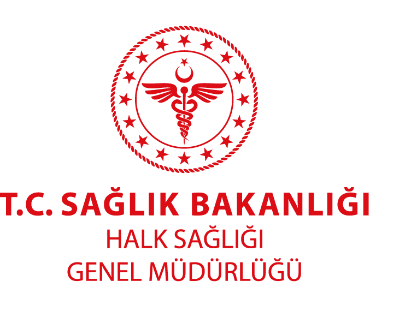 ULUSAL KAZA VE YARALANMA (UKAY) VERİ TABANI VERİ GİRİŞ ELEMANLARININ EĞİTİMİ TOPLANTISIUlusal Kaza Yaralanma Veritabanı (UKAY), ev kazalarını, boş zamanlarda yapılan faaliyetler esnasında meydana gelen yaralanmaları, iş yeri kazalarını, ulaşım esnasında meydana gelen kazaları, şiddet kaynaklı ve kendine kasıtlı zarar verme sonucu meydana gelen yaralanmaları kapsamaktadır. Kaza ve yaralanmaların izlenmesindeki ilk basamak, vakaların acil servise kabul edilme sebebinin kaza veya yaralanma mı yoksa akut rahatsızlık veya hastalık mı olduğunun ayırt edilmesidir. Yaralanmalar ciddi birer halk sağlığı problemidir. Avrupa Birliği’ne üye 27 ülke genelinde her 2 dakikada 1 kişi ölümcül bir kaza nedeniyle hayatını kaybetmekte, 228 kişi yaralanmaktadır. Bu sayı yıllık 5.1 milyon kişiye ulaşmaktadır. Yaralanmalar Avrupa’da kardiyovasküler hastalıklar, kanser ve solunum yolu hastalıklarından sonra dördüncü sırada yer alan ölüm sebebiyken, dünyada sıtma, tüberküloz, HIV/AIDS’ten kaynaklanan ölümlerin 1/3’ünü aşarak, ölüm nedenlerinin %9’unu oluşturmaktadır. Dünya Sağlık Örgütü (DSÖ) Avrupa Bölgesi’nde her yıl yaklaşık 800.000 kişi yaralanmalar nedeniyle hayatlarını kaybetmektedir. Yaralanmalar 5-44 yaşları arasındaki kişiler arasında en önemli ölüm sebebidir ve DSÖ Avrupa Bölgesi’nde kaybedilen ölüm nedeniyle kaybedilen veya bir engel ile beraber yaşanan yılların %14’ünden sorumludur. Avrupa’da çocuklarda, ergenlik çağında olanlarda ve gençlerde yaralanmalar bir numaralı ölüm nedenidir. Yaralanmaların %80’i en az tahmin ettiğimiz yerlerde: evde, okulda, boş zaman ve spor etkinlikleri esnasında meydana gelmektedir. Yaralanma yükü, ülkeler içinde ve ülkeler arasında eşit olmayan bir şekilde dağılmıştır: düşük gelirli ve orta gelirli ülkelerde yaşayan kişilerin yaralanma nedeniyle ölme olasılıkları, yüksek gelirli ülkelerde yaşayan kişilere göre yaklaşık dört kat daha yüksektir.Ulusal Kaza Yaralanma Veritabanı (UKAY) yazılımı Avrupa Yaralanma Veritabanı’ndan uyarlanarak web tabanlı olarak hazırlanmıştır. Bu Veri Sözlüğü ülkenin ihtiyaçları doğrultusunda ilgili Bakanlık/Müsteşarlık/Kurumların katkılarıyla güncellenmiştir. Veritabanıyla uyumlu veri giriş formu hazırlanmıştır. Uygulamanın örneklem yoluyla seçilerek ülke genelini temsil edecek sayıda hastanenin acil servislerinde gerçekleştirilmesi planlanmıştır.   Yaralanma verileri, veritabanında yer alan, veri elemanlarına ait kodların seçilmesiyle oluşturulur. Oluşturulan yaralanma verilerinin, kaliteli, nitelikli ve kullanılabilir olması için, yaralanma öyküsünü en net ve doğru ifade edecek kodların seçilmiş olması gerekmektedir. Bunun için UKAY elkitabı bir rehber niteliğindedir. Orijinali Hollanda Tüketici Güvenliği Enstitüsü tarafından yayımlanmıştır. Avrupa Yaralanma Veritabanı’nda yer alan kodları içermektedir. Ancak ulusal bir takım gereksinmeler doğrultusunda bu elkitabında, bu kodlara gerekli ilaveler yapılmıştır.             Çalışmalarda Avrupa standartlarının yakalanması için bu çalışmanın sürekliliğinin sağlanması çok önemlidir. Bununla birlikte, kurumlar arası işbirliği ve dayanışmanın kurulması ve toplumda yaralanmaların önlenebileceği hususunda farkındalık yaratılması gerekmektedir. Ancak bu şekilde kaliteli ve kullanılabilir veri elde edilebilir ve bu verilerden yola çıkarak yaralanmaların önlenmesine yönelik yapıcı politikalar oluşturulabilir.Kaza ve yaralanma verilerinin izlenmesi; yaralanma eğilimlerinin tespit edilmesi, öncelik arz eden alanların belirlenmesi, etkin önlem alma stratejilerinin geliştirilmesi ve alınan önlemlerin başarısının izlenmesi ve ilerlemenin ölçülmesi açısından önem taşımaktadır.Veritabanına http://sbu.saglik.gov.tr/idbv2 adresinden, kullanıcı adı ve şifre ile erişim sağlanabilmektedir.